Publicado en España el 23/06/2022 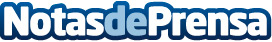 ANCERA se suma a la Plataforma para la Promoción de los EcocombustiblesANCERA se ha sumado a la Plataforma para la Promoción de los Ecocombustibles. Con esta nueva incorporación, ya son 28 las organizaciones que forman parte de este colectivo, creado para defender el impulso de los combustibles líquidos bajos o neutros en carbono como una vía más de descarbonización de la movilidad y otros sectores energéticosDatos de contacto:Lola Beltrán678967349Nota de prensa publicada en: https://www.notasdeprensa.es/ancera-se-suma-a-la-plataforma-para-la Categorias: Nacional Automovilismo Industria Alimentaria Consumo Industria Automotriz http://www.notasdeprensa.es